Розділ 2. Практичний туроперейтингТема 6. Рецептивний та ініціативний туроперейтингПоняття та зміст рецептивного туроперейтингу. Ресурси рецептивного туроперейтингу. Туристичні ресурси рецептивного туропейтингу в Україні. Туристичні центри та дестинації рецептивного туропейтингу.  Види туризму рецептивного українського туропейтингу. Формування взаємовідносин з продуцентами (підприємствами) туристичних послуг. Форми співпраці рецептивних туроператорів з продуцентами туристичних послуг. Формування каталогу пропозицій рецептивного туроператора. Особливості формування програм прийому та організації відпочинку іноземних туристів. Особливості організації та надання додаткових послуг рецептивних туроператорів.У практиці туристичної діяльності розрізняють туроператорів, які працюють на прийом туристів- рецептивні (inbound, incoming) або їх відправку-ініціативні генеруючі (outbound). Прийом і відправка можуть здійснюватися по відношенню як до внутрішніх, так і міжнародних туристів.Рецептивні- це туроператори на прийомі, тобто ті, які комплектують тури і програми обслуговування в місцях прийому і обслуговування туристів, використовуючи прямі угоди з постачальниками послуг.                      ОСОБЛИВОСТІ РЕЦЕПТИВНОГО ТУРОПЕРЕЙТИНГУ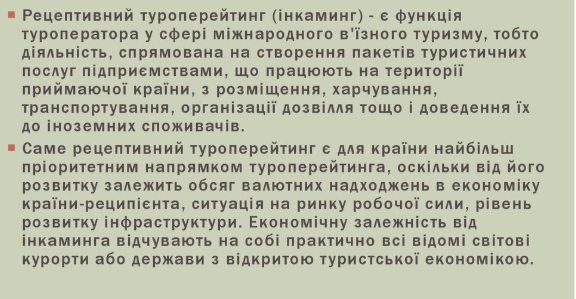 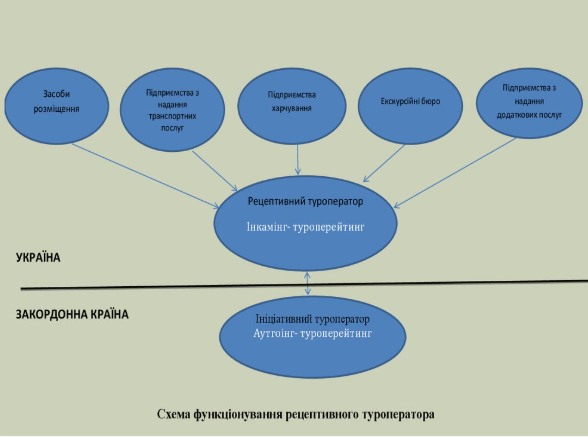 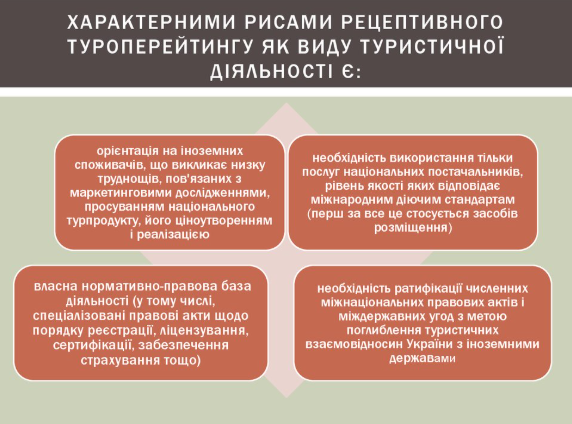 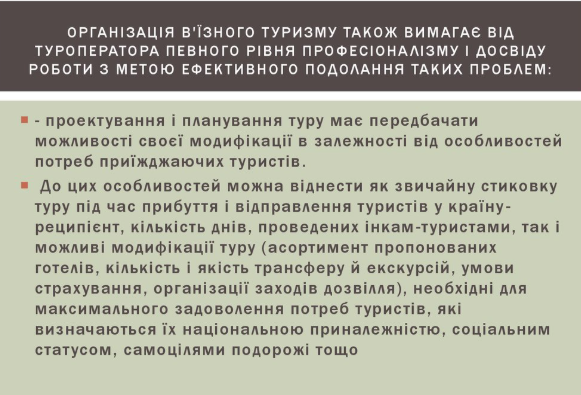 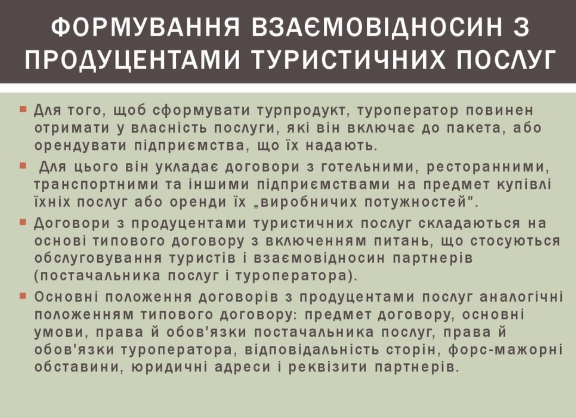 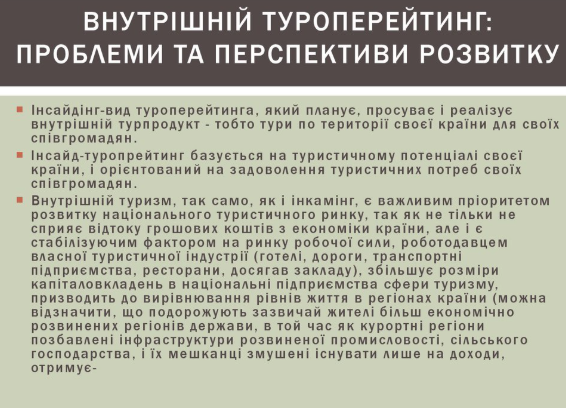 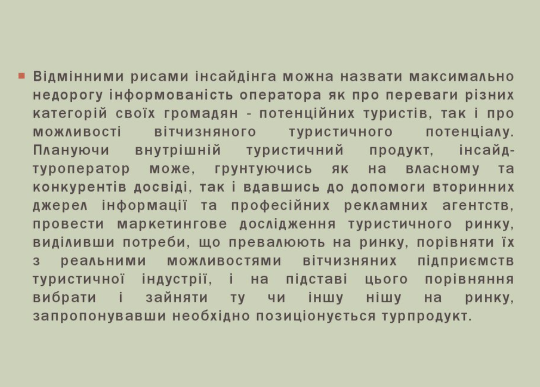 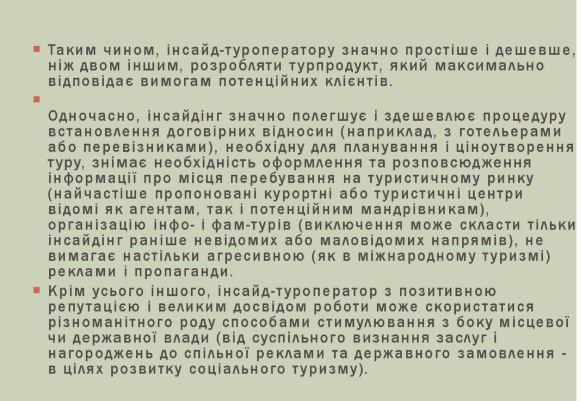                       СУТНІСТЬ ІНІЦИАТИВНОГО ТУРОПЕРЕЙТИНГУОцінка туристичного ринку країни-партнера. Етапи дослідження: загальна характеристика стану внутрішнього ринку країни, ступінь інтегрованості ринку, стан та рівень доступності туристсько-екскурсійних ресурсів, стан та рівень розвитку сфери гостинності, територіальна організація ринку пропозиції, аналіз запропонованого турпродукту, оцінка туристичного процесу, стан двосторонніх відносин та туристичні формальності, освоєність та оригінальність турпродукту. Мета та критерії оцінювання туристичного ринку закордонної країни. Туристичний пакет як найбільш популярна форма продажу турпродукту. Формування каталогу пропозицій інклюзив та пекідж-турів, турів-каскадів. Формування каталогу пропозицій ініціативного туроператора. Розподіл робіт між службами та підрозділами туроператора в процесі обслуговування та надання туристичних послуг.Ініціативні - це туроператори, які відправляють туристів за кордон або інші регіони за домовленістю з приймаючими операторами або безпосередньо з туристичними підприємствами.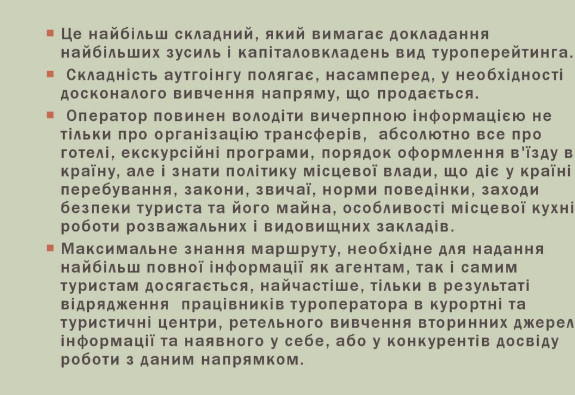 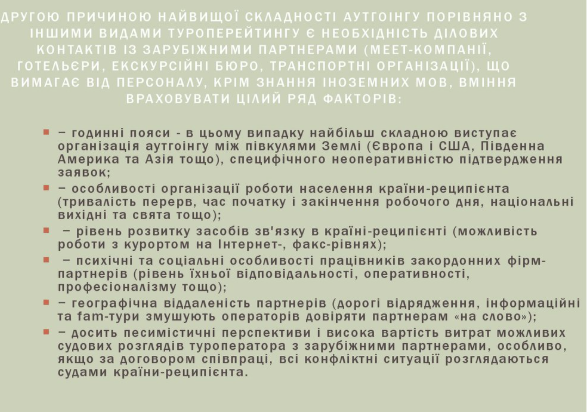 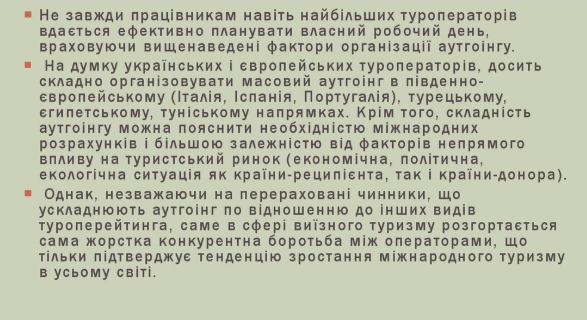 ОЦІНКА ТУРИСТИЧНОГО РИНКУ КРАЇНИ – ПАРТНЕРА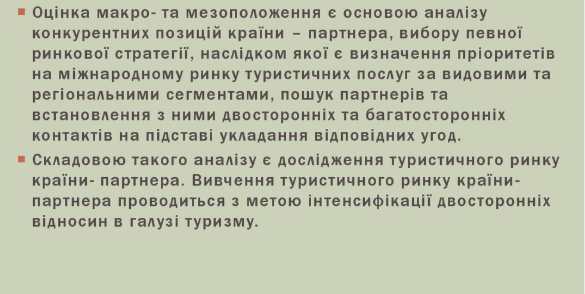 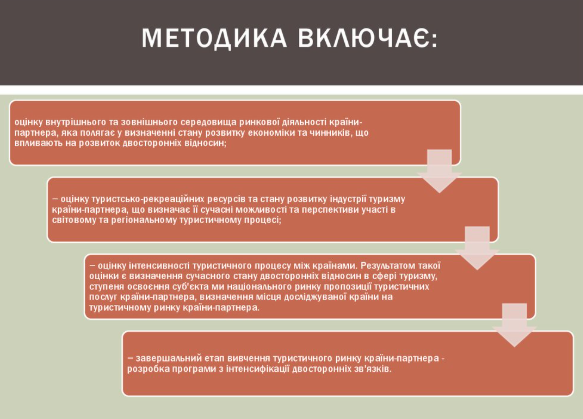 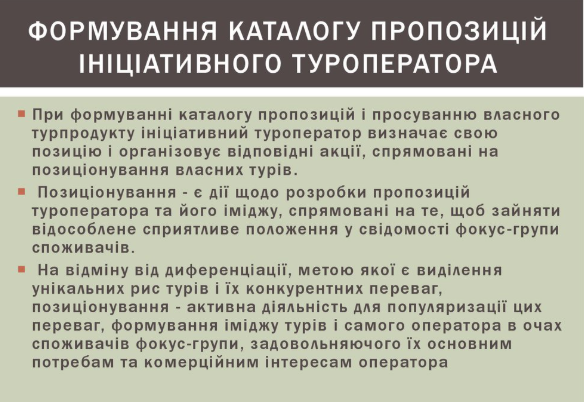 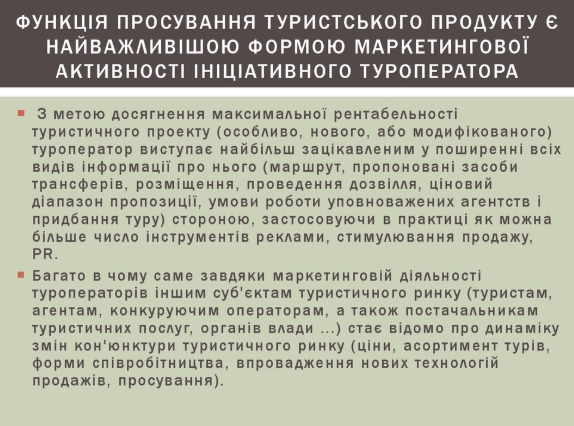 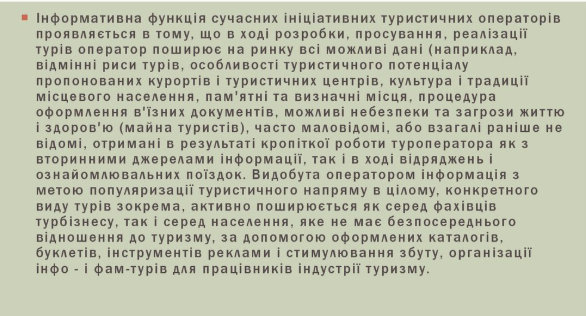 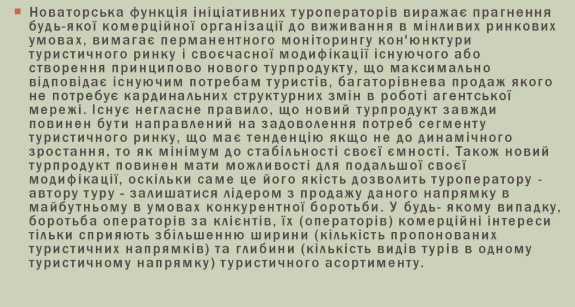 